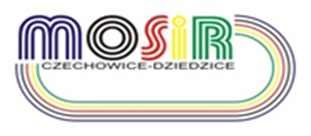 Regulamin cyklu biegowego„Biegiem po zdrowie 2018/2019”„Biegiem po zdrowie” to cykl biegów dla uczniów przedszkoli, szkół podstawowych oraz ponadpodstawowych organizowanych na terenie gminy Czechowice-Dziedzice. Biegami wspólnymi dla wszystkich grup są: Memoriał biegowy Henryka Puzonia, Bieg śladami ks. Londzina, Bieg Niepodległości, Bieg Dyrektora MOSiR, Bieg Patrona Miasta oraz Bieg Lipowca. Biegiem skierowanym tylko dla uczniów przedszkoli i szkół podstawowych (rocznik 2006 i młodsi) jest Bieg Olimpijczyka.  Każdy bieg ma swój indywidualny regulamin oraz przewidziane w nim nagrody. Uczestnicy uzyskują punkty za zajęte miejsca, na których w każdym biegu zostali sklasyfikowani wg tabeli: za I m-20 pkt, II – 19 pkt …, za20 i niższe- 1 pkt.  Do klasyfikacji końcowej zawodnikowi zalicza się sześć najlepszych wyników z siedmiu biegów w przedszkolach i szkołach podstawowych (rocznik 2006 i młodsi) a pięć najlepszych wyników z sześciu biegów w rocznikach 2005-2003 oraz w kat. szkół ponadpodstawowych rocznik 2002-1999. Na podstawie sumy punktów stworzona zostanie klasyfikacja generalna, osobno dla dziewcząt i chłopców w każdej grupie wiekowej tj. rocznik 2012 i młodsi, 2011, 2010, 2009, 2008, 2007, 2006, 2005, 2004, 2003 w oraz wspólnej kategorii wiekowej roczników 2002-1999. Klasyfikacja cyklu biegowego na bieżąco będzie prowadzona na stronie   www.mosir.czechowice-dziedzice.pl1.CEL  IMPREZY:Upowszechnianie biegania wśród dzieci jako najprostszej formy ruchu.Promocja aktywności fizycznej i zdrowego stylu życia.Profilaktyka zachować dzieci i młodzieży jako osób niepodatnych na stosowanie środków dopingujących w sporcie oraz dopalaczy i innych środków psychoaktywnych.Promocja miasta Czechowice-Dziedzice jako przyjaznego dla biegaczy.2. ZAŁOŻENIA:Wyłonienie 6-iu najlepszych zawodników w poszczególnych kategoriach wiekowych: rocznik 2012 i młodsi, 2011, 2010, 2009, 2008, 2007, 2006 oraz wyłonieniu 3 najlepszych zawodników w kategorii wiekowej: rocznik 2005-2003 oraz w wspólnej kategorii wiekowej 2002-1999 w całym cyklu trwającym od września 2018 roku do czerwca 2019 roku. 3.ORGANIZATORZY:Urząd Miejski w Czechowicach- Dziedzicach Miejski Ośrodek Sportu i Rekreacji Czechowicach-Dziedzicach Miejski Klub Sportowy Czechowice-Dziedzice 4.NAGRODY:Po zakończeniu całego sezonu, w trakcie podsumowania na ostatnim biegu z całego cyklu, sześciu najlepszym zawodnikom w rocznikach 2012  i młodsi do rocznika 2006  oraz trzech najlepszych zawodników w rocznikach 2005, 2004, 2003 i w kategorii 2002-1999 z gminy Czechowice-Dziedzice zostaną wręczone nagrody indywidualne. Warunkiem otrzymania nagrody jest udział w co najmniej 3 biegach. Szkoły podstawowe z gminy Czechowice-Dziedzice, które w każdym z wymienionych biegów wystawią minimum 10-ciu zawodników, na koniec cyklu otrzymają zestaw sprzętu sportowego.5.DANE OSOBOWE:Każdy uczestnik biorący udział w imprezie wyraża zgodę na bezpłatne wykorzystanie jego wizerunku w materiałach zdjęciowych, filmowych, publikacjach promocyjnych realizowanych przez Organizatora. Wizerunek także będzie wykorzystywany w celu promocji i potrzeb funkcjonowania Miejskiego Ośrodka Sportu i Rekreacji w Czechowicach-Dziedzicach.Dane osobowe uczestników biorących udział w imprezie będą przetwarzane w celach przeprowadzenia konkurencji, klasyfikacji wszystkich zawodników, przyznania, wydania, odbioru i rozliczenia nagród. Podanie w/w informacji jest dobrowolne, aczkolwiek odmowa ich podania jest równoznaczna z brakiem możliwości udziału dziecka w cyklu biegowym „Biegiem po zdrowie 2018/2019”.KLAUZULA INFORMACYJNA
do przetwarzania danych osobowychNa podstawie art. 13 ust. 1 Rozporządzenia Parlamentu Europejskiego i Rady (UE) 2016/679 z dnia 27 kwietnia 2016 r. w sprawie ochrony osób fizycznych w związku z przetwarzaniem danych osobowych i w sprawie swobodnego przepływu takich danych (ogólne rozporządzenie o ochronie danych), zwane dalej RODO, informuję Pana/Panią, że:Wyrażam zgodę na przetwarzanie moich danych osobowych przez Miejski Ośrodek Sportu i Rekreacji w Czechowicach-Dziedzicach dla potrzeb organizacyjnych związanych z przeprowadzeniem zawodów sportowych zgodnie z art. 6 ust.1 a Rozporządzenia Parlamentu Europejskiego i Rady /UE/ 2016/679 z dnia 27.04.2016 roku w sprawie ochrony osób fizycznych w związku z przetwarzaniem danych osobowych i w sprawie swobodnego przepływu danych.KLAUZULA INFORMACYJNA
do przetwarzania danych osobowych – wizerunek Na podstawie art. 13 ust. 1 Rozporządzenia Parlamentu Europejskiego i Rady (UE) 2016/679 z dnia 27 kwietnia 2016 r. w sprawie ochrony osób fizycznych w związku z przetwarzaniem danych osobowych i w sprawie swobodnego przepływu takich danych (ogólne rozporządzenie o ochronie danych), zwane dalej RODO, informuję Pana/Panią, że:Administratorem Pana/i Danych jest:Miejski Ośrodek Sportu i Rekreacji w Czechowicach-Dziedzicachz siedzibą: 43-502 Czechowice-Dziedzice ul. Legionów 145Administrator powołał Inspektora Ochrony Danych oraz udostępnia jego dane kontaktowe:Joanna KarwackaEmail: rodo@mosir.czechowice-dziedzice.plnr tel: 32 215 27 06Pani/Pana dane będą przetwarzane w celu:Prowadzenia klasyfikacji generalnej w cyklu biegowym BIEGIEM PO ZDROWIE 2018/2019 organizowanym przez MOSiR Czechowice-DziedzicePodstawą do przetwarzania Pani/Pana danych osobowych jest:Udzielona przez Pana/Panią zgoda na przetwarzanie danychInformacja o przekazywaniu danych do innych podmiotów:Pana/Pani dane nie będą przekazywane innym podmiotom niewymienionym w przepisach prawa.Okres przechowywania danych:Pani/Pana dane będą przechowywane zgodnie z zapisami o archiwizacji, dotyczących realizacji zawodów – 3 lata.Ma Pani/Pan prawo do:dostępu do swoich danych oraz możliwość ich sprostowania,usunięcia lub ograniczenia przetwarzania swoich danych,wniesienia sprzeciwu wobec przetwarzania,przenoszenia danych,cofnięcia wyrażonej zgody na przetwarzanie danych,wniesienia skargi do organu nadzorczego.Podane przez Panią/Pana dane są:podane dobrowolniePani/Pana dane:nie podlegają zautomatyzowanemu systemowi podejmowania decyzji lub profilowaniu.  Administratorem Pana/i Danych jest:Miejski Ośrodek Sportu i Rekreacji w Czechowicach-Dziedzicachz siedzibą: 43-502 Czechowice-Dziedzice ul. Legionów 145Administrator powołał Inspektora Ochrony Danych oraz udostępnia jego dane kontaktowe:Joanna KarwackaEmail: rodo@mosir.czechowice-dziedzice.plnr tel: 32 215 27 06Pani/Pana dane będą przetwarzane w celu:dokumentacji zdjęciowej i reportaży z imprez, sprawozdawczym, reklamowym oraz promocyjnymPodstawą do przetwarzania Pani/Pana danych osobowych jest:Ustawa z dnia 4 lutego 1994 r. o prawie autorskim i prawach pokrewnychInformacja o przekazywaniu danych do innych podmiotów:Pana/Pani dane są przekazywane innym podmiotom niewymienionym w przepisach prawa. Tymi podmiotami są: czecho.pl, Kronika Beskidzka, beskidzka24Okres przechowywania danych:Pani/Pana dane będą przechowywane do momentu odwołania zgodyMa Pani/Pan prawo do:dostępu do swoich danych oraz możliwość ich sprostowania,usunięcia lub ograniczenia przetwarzania swoich danych,wniesienia sprzeciwu wobec przetwarzania,przenoszenia danych,cofnięcia wyrażonej zgody na przetwarzanie danych,wniesienia skargi do organu nadzorczego.Podane przez Panią/Pana dane są: pobrane dobrowolniePani/Pana dane:nie podlegają zautomatyzowanemu systemowi podejmowania decyzji i profilowaniu.  